附件2会场位置导航1.会场（中国科学院重庆绿色智能技术研究院）位置：重庆市北碚区方正大道266号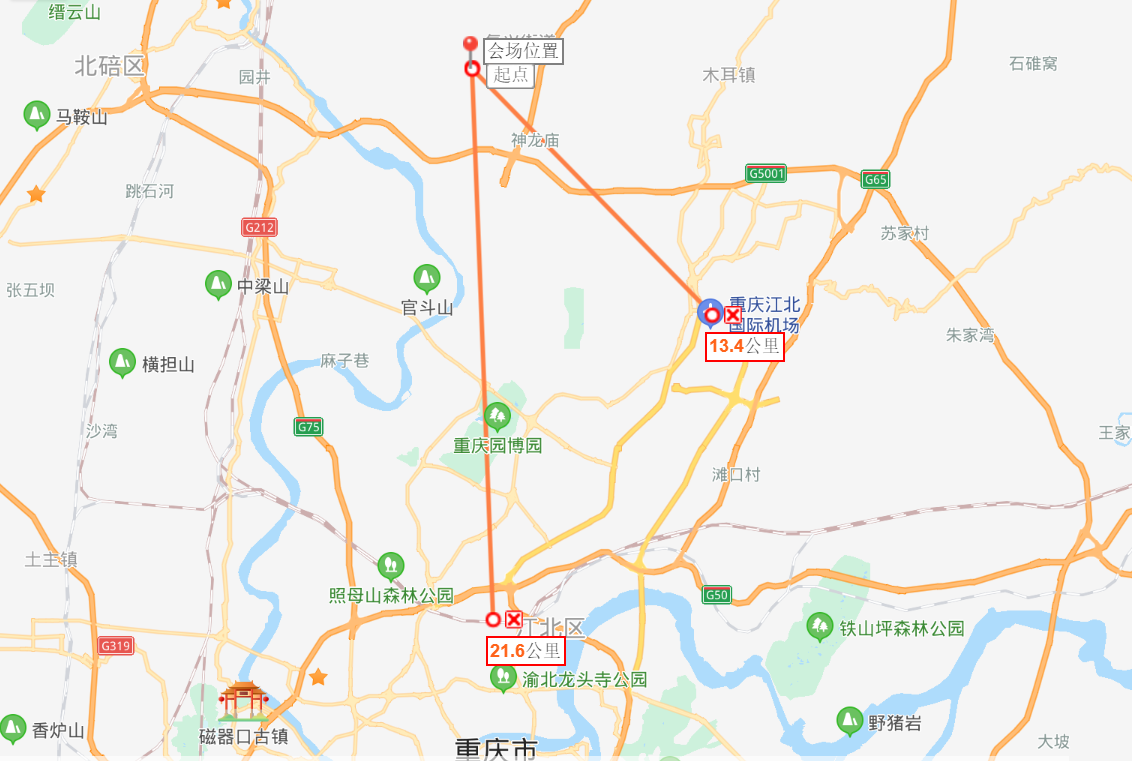 交通情况：机场/动车：距离江北机场30分钟车程，距离重庆北站45分钟车程。途径公交车：568路、961路、965路、967路